Публичный отчёт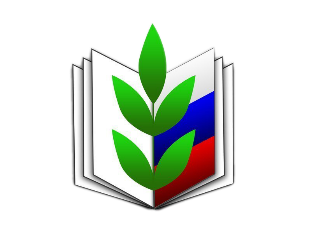 Осинской территориальной организации профессионального союза работников народного образования и науки Российской Федерации за 2021 год 	Осинская территориальная организация профсоюза работников народного   образования и науки РФ объединяет 183 члена профсоюза.     Среди них педагогических работников 155, молодежи до 35 лет – 34 человека.     Общее количество первичных профсоюзных организаций – 10:- 6 первичных профсоюзных организаций в школах (из 7 учреждений);- 3 первичных профсоюзных организаций в дошкольных учреждениях (из 6 учреждений);- 1 первичная профсоюзная организация в дополнительном учреждении;Количество первичных профсоюзных организаций сократилось в связи с реорганизацией образовательных учреждений, их объединения.Председатель районной организации с 2020 года, Бочкарева Анастасия Анатольевна.  По основной работе воспитатель 1 квалификационной категории МБДОУ «Детский сад №8 «Солнышко»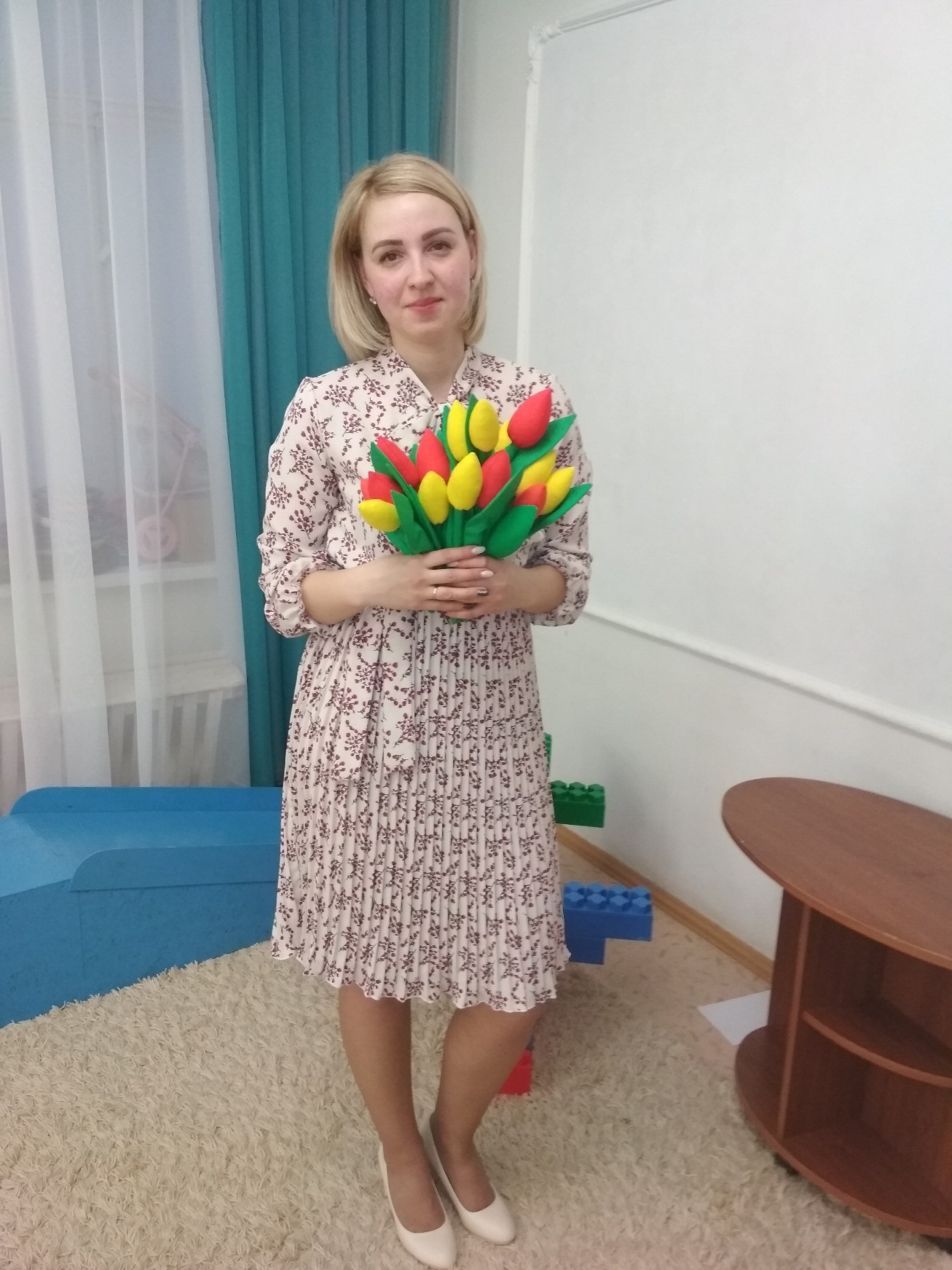 Продолжаем работу по реализации проекта «Электронный профсоюзный билет» и дисконтная карта для членов профсоюза; На совещаниях председателей первичных профсоюзных организаций   и президиума обсуждаем: план мероприятий, вопросы оплаты труда работников, аттестации педагогов, оздоровления работников и их детей, коллективных договоров, охраны труда и другие, отчитываемся о доходах и расходах финансовых средств.В 2021 году в Осинский городской округ после окончания ВУЗа и средних профессиональных учреждений пришло работать 5 молодых специалистов, на августовском педсовете состоялось торжественное посвящение молодых специалистов в педагоги.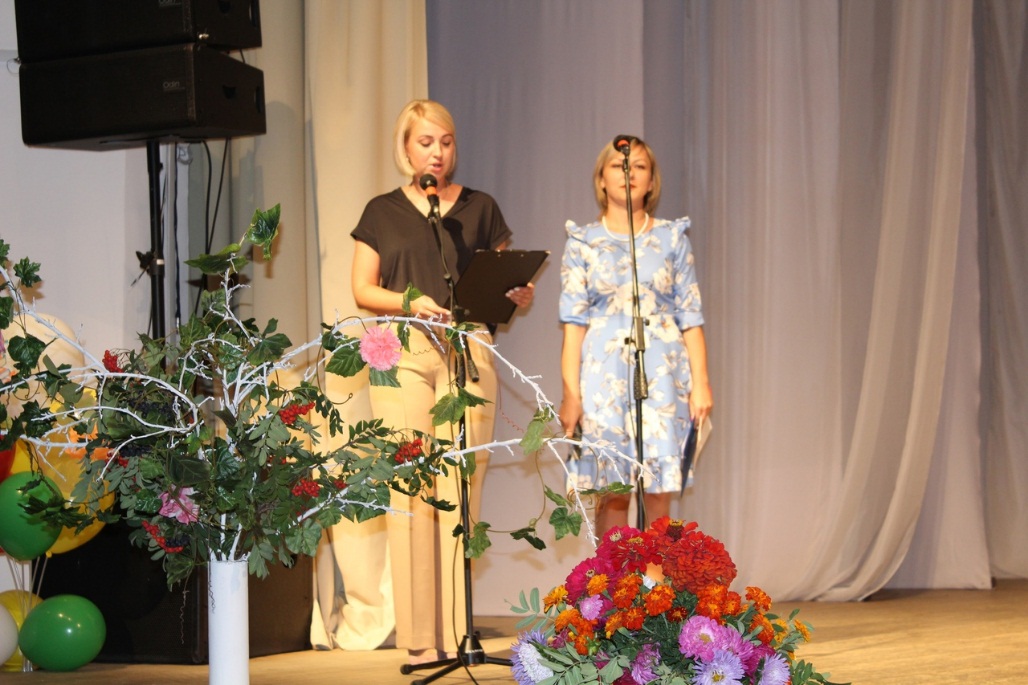 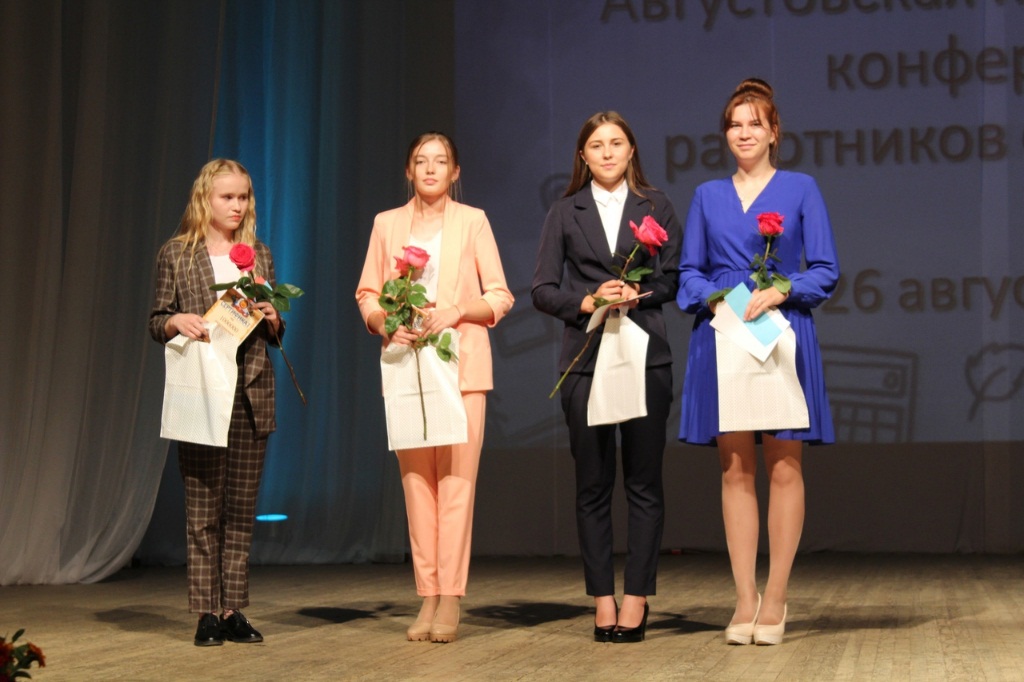 ведется работа по оздоровлению, с октября 2020 года члены профсоюза посещают Дворец спорта «Фаворит» секцию плавание, укрепляют здоровье и отдыхают после трудовых будней.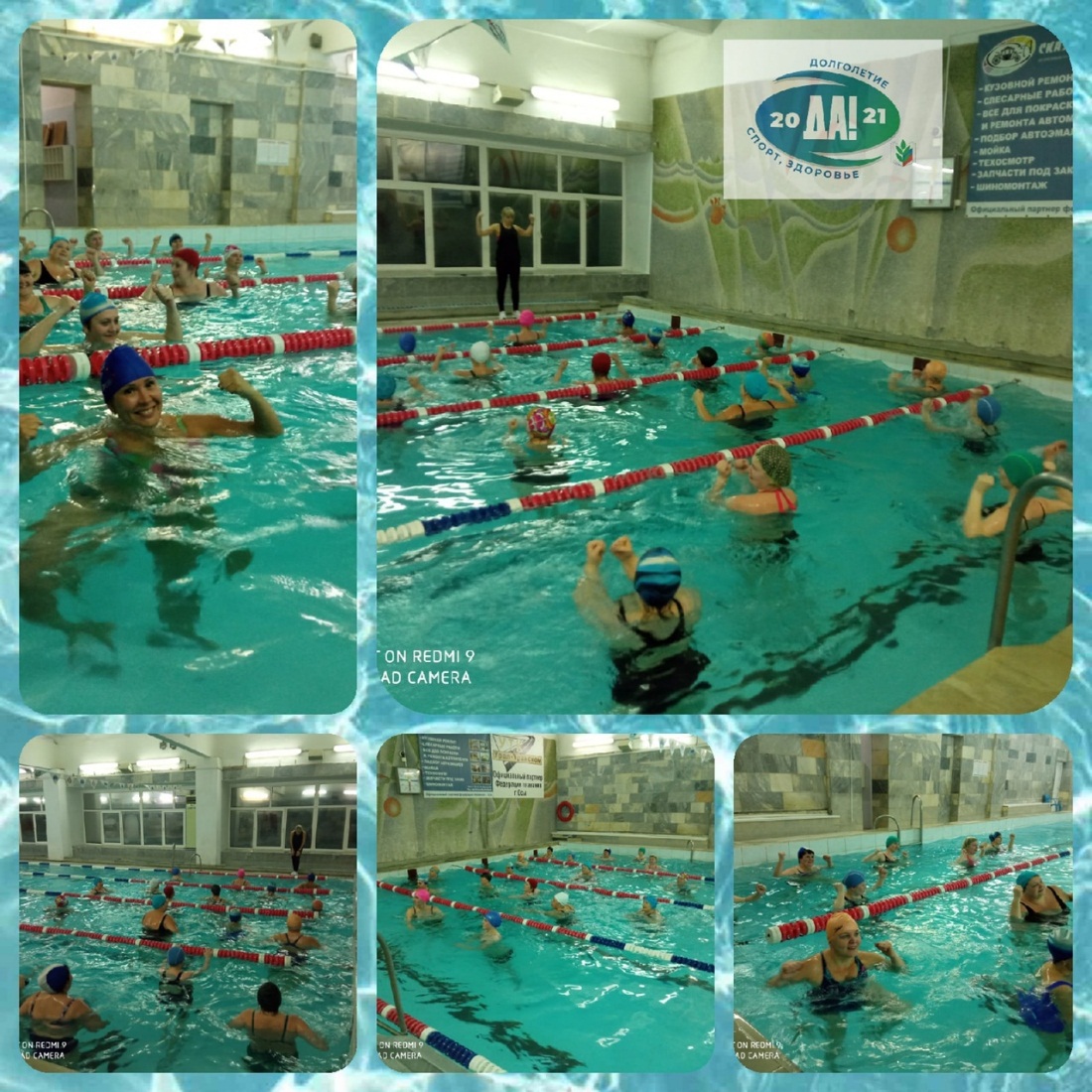 Члены профсоюза приняли участие в XXXIX открытой Всероссийской массовой лыжной гонке «Лыжня России – 2021». 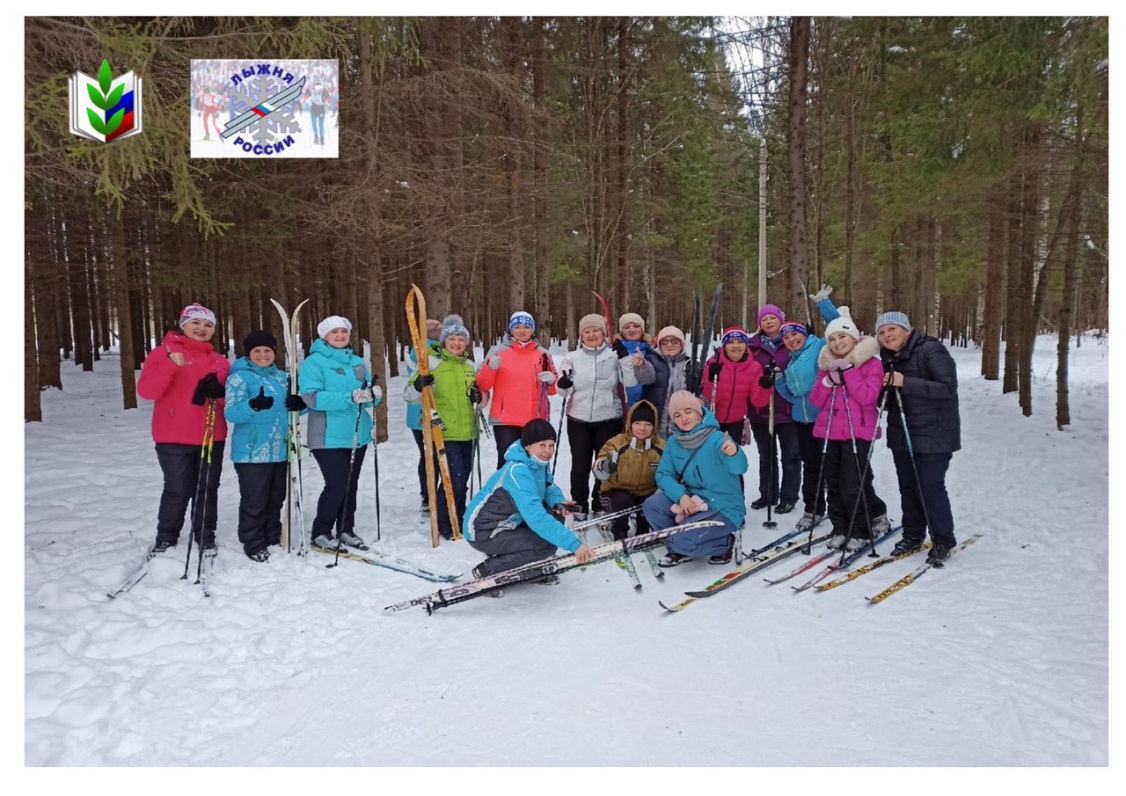 Члены профсоюза и педагоги приняли участие в соревнования в зачет спартакиады Осинского городского округа по "Лыжным гонкам" и заняли призовые места. 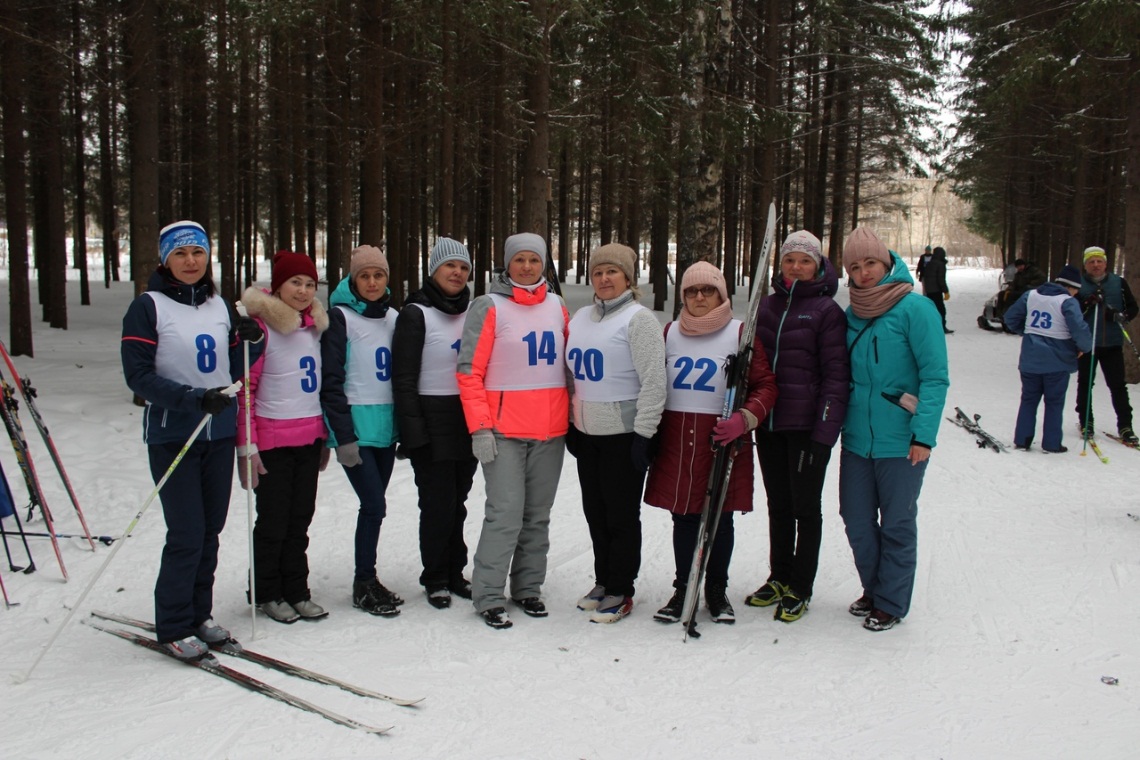 В рамках тематического года Общероссийского Профсоюза образования «Спорт. Здоровье. Долголетие». Приняли участие в «Утренней зарядке» следующие первичные профсоюзные организации:- МБДОУ "Детский сад №8 "Солнышко»- МБОУ "Средняя общеобразовательная школа № 3" - МБОУ ДО "Центр детского творчества"- МАДОУ Центр развития ребенка — д/с «Лира»- МБОУ "ОСОШ №1 имени Героя РФ В.П.Брюхова"Вручение благодарностей и почетных грамот за активную жизненную позицию, преданность профсоюзному движению членам профсоюза МБОУ СОШ №4:- Умпелевой Наталье Александровне – учитель начальных классов- Харисановой Светлане Николаевне – учитель начальных классов- Курбановой Галине Александровне – учитель музыка, заместитель председателя ППОУчастие в конкурсе «Учитель года – 2021»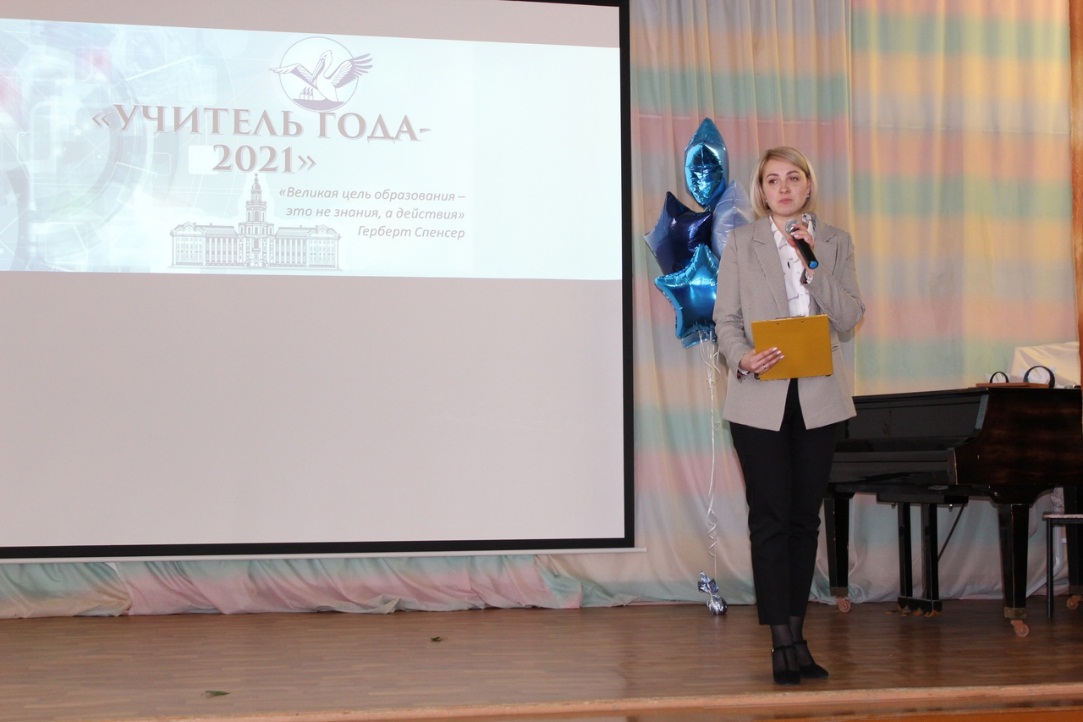 В номинации "Дебют" 2 место у председателя ППО МБОУ "СОШ 1", учитель истории Ожгибесовой Елены Александровны 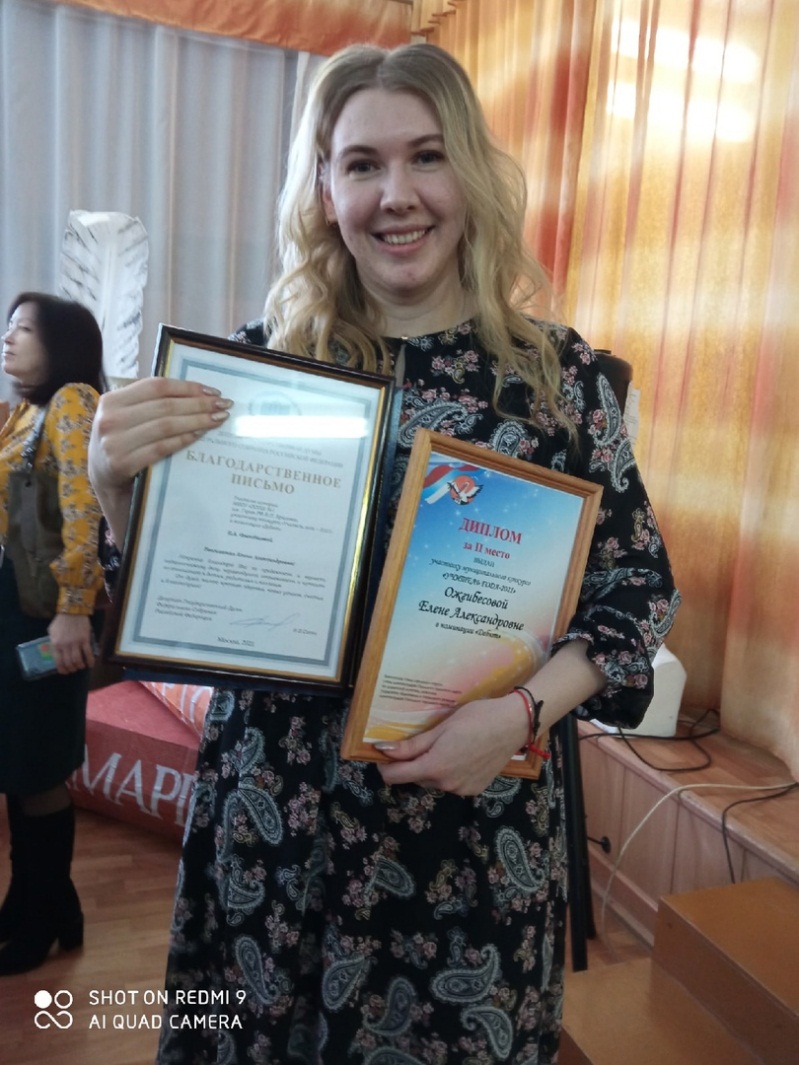 Абсолютный победитель -  Евсина Ольга Владимировна, учитель начальных классов, член Президиума, председатель ППО МБОУ «СОШ №4» 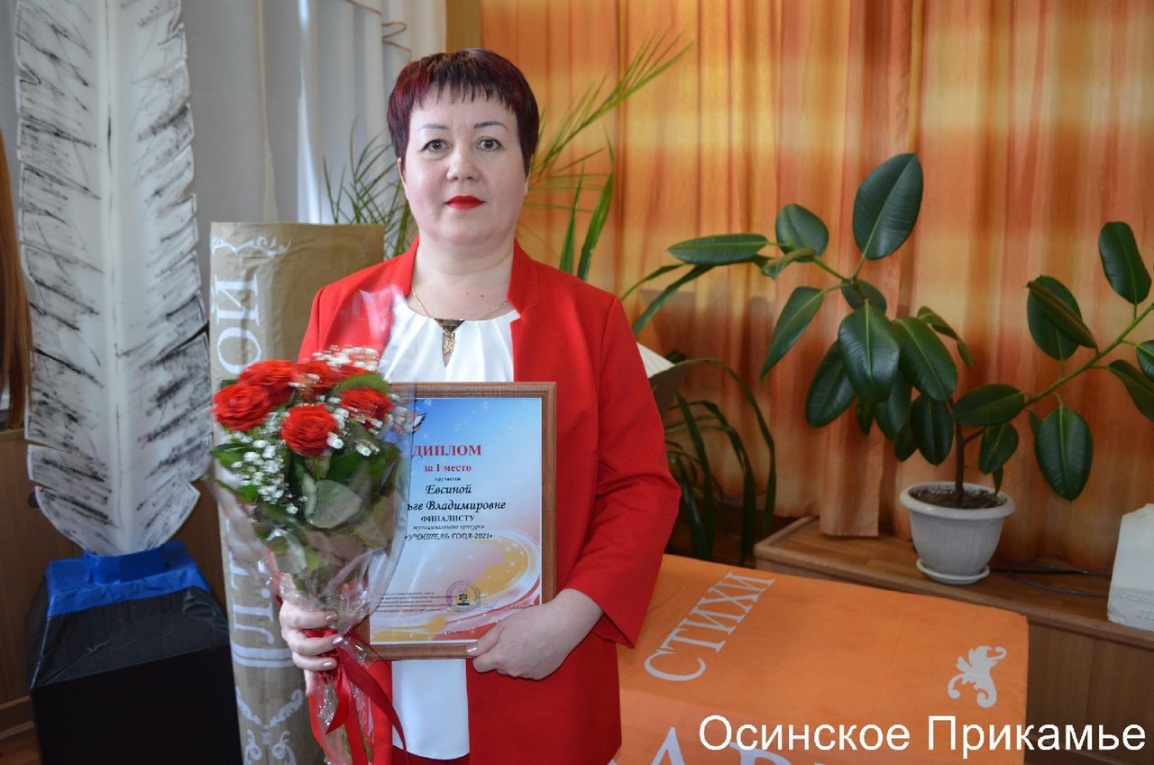 Председатели ПП и территориальной организации приняли участие:- в семинаре по охране труда в ассоциации "Юг" в режиме онлайн- в программе "Основы профсоюзной деятельности" Ведем активную работу в группе «Профсоюз образования Осинского округа» в сети Вконтакте.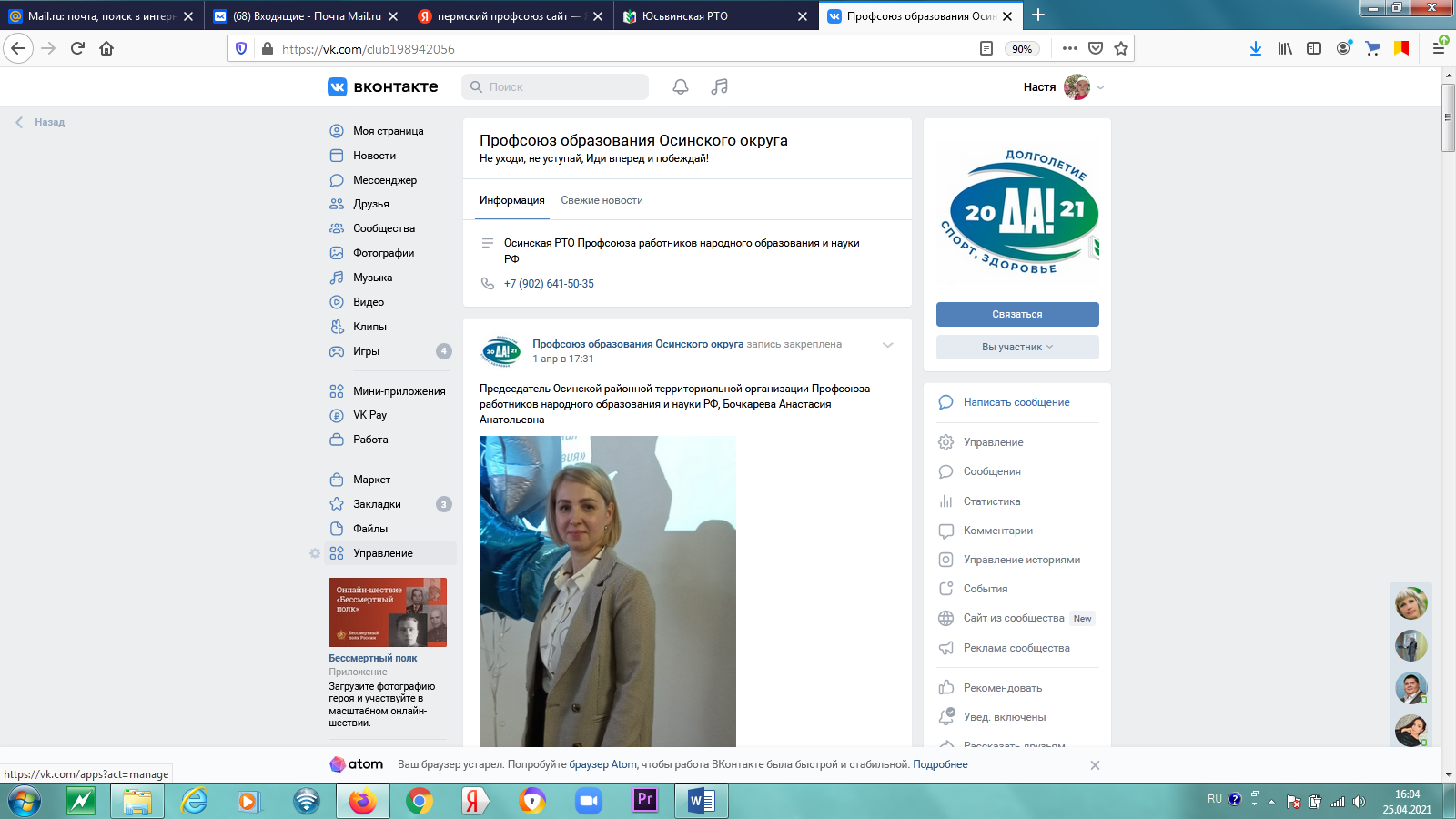 Поздравление в Первомаем в газете «Осинское Прикамье»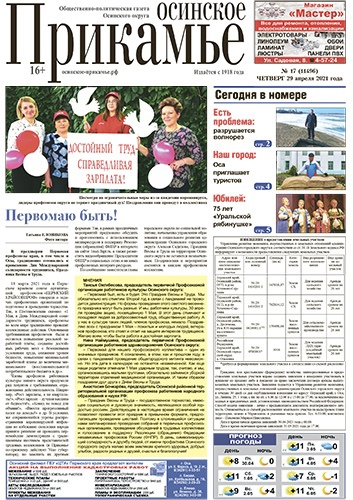 Первичные профсоюзные организации, территориальная организация профсоюза используют в своей работе электронную почту, в том числе получают ежемесячные информационные листовки крайкома профсоюза; (для профсоюзных уголков), решения коллегиальных органов, актуальные предложения по организации отдыха членов профсоюза, другим услугам.Председатель совета молодых педагогов Власюк Марина Аркадьевна, ведет активную работу с молодыми педагогами. В сентябре «СМП – Осинского городского округа» принял участие в праздничных мероприятиях отрасли образования: августовские конференции, День Знаний, День Учителя.В апреле состоялся IX online-форум «Молодой педагог в пространстве воспитания образовательной организации». В связи с эпидемиологической обстановкой форум прошел в формате онлайн на платформе ZOOM. В форуме приняли участие молодые педагоги и получили сертификат об успешном усвоении программы.    В рамках проекта «Коровкинг – центр СМП», спикер - Соколова Екатерина Михайловна, учитель МБОУ "Средняя общеобразовательная школа №4" г. Осы, провела мастер - класс "Технологическая карта урока как инструмент планирования достижения результатов урока".
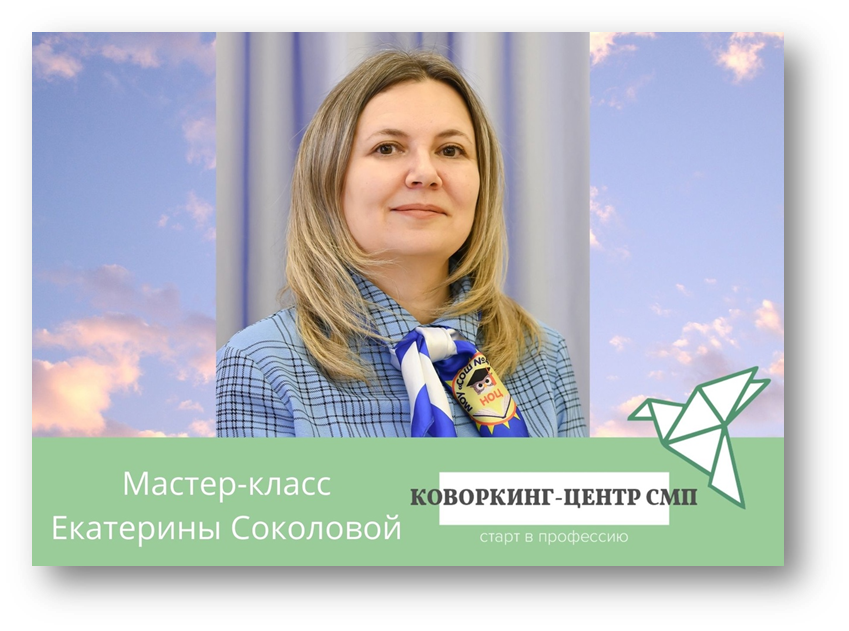 Власюк Марина Аркадьевна, председатель СМП приняла участие в образовательной сессии проекта «Коровкинг – центр СМП»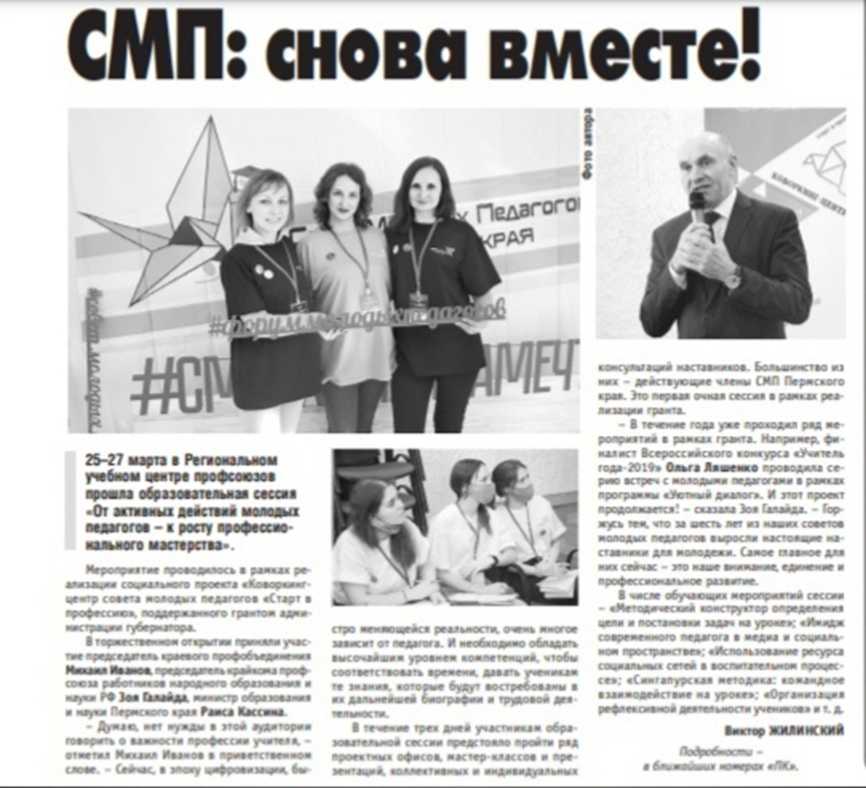 	Там образом, нам необходимо:- продолжать активизировать работу по мотивации профсоюзного членства;- продолжать работу по заключению коллективных договоров во всех ОУ НА ПРАВОВОЙ основе,- продолжать правовую защиту членов профсоюза,- продолжать работу по созданию здоровых и безопасных условий труда,- продолжить работу по информационной деятельности,- продолжить организацию досуга и оздоровления членов профсоюза,- продолжить обучение профсоюзных кадров- активизировать работу совета молодых педагогов.- продолжать оформлять электронные профсоюзные билеты всем членам профсоюза Осинской ТО.